GRUPA „SMERFY”Propozycje zajęć dla dzieci w dniu 27.03.2020Temat dnia:  Powroty ptaków„Bociany i żabki” – zabawa ruchowa, żabki skaczą po dywanie uciekając przed bocianem, zmiana ról.„Powroty ptaków” – słuchanie wierszy Anny Bayer. Utrwalenie nazw ptaków oraz warunków ich życia.  Rozwijanie zainteresowań dzieci przyrodą. Bocian                                                                                                                                                           Przyleciał bociek zza morza, usiadł na starej stodole.                                                                                Czeka na inne boćki, zerka ciekawie na pole.                                                                                                            Na polu już się zieleni, ptaki wesoło śpiewają.                                                                                                Budzą się żabki zielone, na ucztę go zapraszają.                                                                                                          ( Skąd przyleciał bociek? Gdzie się zatrzymał i czym się zajmował? Jak zachowywała się przyroda?) https://www.youtube.com/watch?v=9CNkX301os4                                                                                                                                                                              SkowronekSzary skowronek na polu śpiewa,                                                                                                                          jak kwitną łąki, kwiaty i drzewa, jak świeci słonko i deszczyk pada,                                                                                    jak spod kamienia wypełza żaba.                                                                                                                    Szary skowronek nad łąką śpiewa,                                                                                                                               jak z pąków listki rosną na drzewach, jak wiosna kwiaty kolorem maluje,                                                                      o tym, jak bardzo ciężko pracuje.                                                                                                                        (Jak wygląda skowronek?  O czym śpiewał? ) https://zasoby.ekologia.pl/artykulyNew/25037/org/skowronek-1_1080x720.jpg Ćwiczenia z szarfą można zastąpić zawiązanym szalikiem lub chustką:Dziecko staje  w lekkim rozkroku, ramiona w górze w dłoniach szarfa trzymana za odległe końce i rozciągnięta nad głową: Ruch: 1 – skłon tułowia w przód z dotknięciem szarfą podłogi, nogi podczas ćwiczenia wyprostowane,  2 – wyprost tułowia ćwiczenie powtarzamy kilkakrotnie.Dziecko siada w siadzie rozkrocznym na podłodze, w dłoniach trzymaj szarfę za odległe końce. Ruch: 1 – skłon tułowia do prawej nogi z jednoczesnym przeniesieniem szarfy za prawą stopę, 2 – wyprost tułowia 3 – skłon tułowia do lewej nogi z jednoczesnym przeniesieniem szarfy za lewą stopę, 4 – wyprost tułowia - ćwiczenie powtarzamy kilkakrotnie. Dziecko przekłada szarfę przez całe ciało w kierunku od stóp do głowy, powtarza 3 razy. Dziecko przekłada szarfę przez całe ciało w kierunku od głowy do stóp, powtarza 3 razy. Dziecko nakłada szarfę na łydki dorosłego leżącego na plecach i z jego pomocą unosi do góry, powtarza 3 razy, zmiana rólDziecko i dorosły kładą się na brzuchu podają sobie odległe  końce szarfy i na umówiony sygnał unoszą ciało do góry, opuszczają powtarzają 3 razy Na koniec „ Naleśnik” dorosły  kładzie dziecko   (naleśnik) na plecach,  delikatnie masuje (smaruje) ulubionym dżemem i zawija ( toczy po dywanie) zmiana ról„Wiosenny koncert” – ćwiczenia ortofoniczne na podstawie wiersza Doroty Kossakowskiej. Kształcenie przedniej części języka na grupach spółgłoskowych.  Dzieci naśladują  wydawane odgłosy:  szybko- wolno, głośno- cicho,  stojąc- siedząc,  klaskając- tupiąc, podskakując- stojąc)Wiosenka się zbudziła porządek wnet zrobiła.                                                                                            I wszystkie swe zwierzęta na koncert zaprosiła.                                                                                       Wciąż trele słychać wszędzie, wiosenny koncert będzie.                                                                     Kukułka już przygrywa, swym ku, ku wszystkich wzywa.                                                                Kum, kum jej odpowiada, to żaba stara gada.                                                                                Ćwir, ćwir wróbelek śpiewa, wygania wszystkich z drzewa.                                                               Wnet muszka przyleciała, Bzy, bzy nam wyszeptała.                                                                             Kle, kle pan bocian powie: - budowę mam na głowie.„W naszym ogródeczku” – utrwalenie piosenki, https://youtu.be/fdhmWn8bi7o „Ptaki” – rozwiązywanie zagadek słownych Joanny Myślińskiej i Iwony Mojsak. Jego głos dźwięczy jak dzwonek, a ptaszek ten to ….. (skowronek)                                                           Jest czarno-biała i muszki łapie, a gniazdko lepi tuż przy okapie. (jaskółka)                                            Ten ptak, nim żabkę sobie zje, to głośno woła: kle, kle, kle! (bocian)                                               Może powiecie mi, przyjaciele, jakiego ptaszka słyszymy trele? (słowik)„Bocian”- praca plastyczna z płatków higienicznych.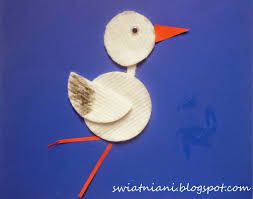 „Piórka”- ćwiczenia oddechowe- dmuchanie w piórka (można urozmaicić dmuchanie w piórka również przez słomkę do napojów).Zabawa ruchowa „Lot jaskółki”- dziecko naśladuje lot ptaka wznosząc się na palce                    i następnie lekko przykucając. 